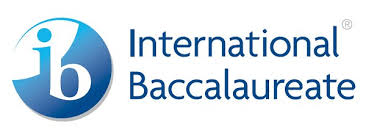 Bodine High School for International AffairsInternational Baccalaureate Program	Admissions PolicyTHE MISSION STATEMENT OF THE INTERNATIONAL BACCALAUREATE ORGANIZATIONThe International Baccalaureate Organization aims to develop inquiring, knowledgeable and caring young people who help to create a better and more peaceful world through intercultural understanding and respect. To this end the IBO works with schools, governments and international organizations to develop challenging programmes of international education and rigorous assessment. These programmes encourage students across the world to become active, compassionate and lifelong learners who understand that other people, with their differences, can also be right.RATIONALEStudents who enroll in the IB program commit themselves to a program of intensive study and by earning the IB Diploma reap the benefits of an internationally recognized high school degree. Students pursuing the IB Diploma must take six subjects over the two years: three at higher level and three at standard level.  IB Diploma bound students must also complete the "core" of their IB studies which include Theory of Knowledge, Creativity, Activity, Service (CAS), and the Extended Essay.  Students not wishing to earn the IB Diploma may earn subject certificates by successfully completing one or more IB subjects over the two years. The application process at Bodine is democratic and open in nature. We want to provide students with challenges appropriate for their academic level and personal maturity, as well as the supports necessary to ensure their success and personal growth. PROCEDUREWe welcome every member of the sophomore class to apply for the IB Diploma Programme. We hold an assembly to explain the program and invite applications from every interested student who feels he/she would benefit from participation.  We encourage parents/guardians to attend informational meetings with their students so that they understand the program’s benefits and requirements in greater detail.  This permits the widest possible access to the program and avoids a narrow selection by a few in authority.There is no minimum standardized test score, grade point average, or subject grade that must be achieved for enrollment in the IB Programme. When a tenth grade student expresses interest in the full program, a personal meeting with the IB DP coordinator is scheduled.  At this meeting, the student’s academic and career goals are discussed.  A review of the student’s transcript, attendance and punctuality records, and teacher recommendations is undertaken.   If any concerns regarding the appropriateness of participating in the full program are expressed by the student, parents, or coordinator, the issues are discussed and possible interventions and strategies developed, or alternate plans explored. Please direct all questions about the IB Program to Kelli Mackay, IBDP Coordinatorkmackay@philasd.org.Revised September, 2017